Creating GPN clinical leadership in Primary Care Networks (PCNs)Thursday 27th February 2020, 10:00 – 16:00. Sandy Park Conference Centre, Exeter, EX2 7NN.  Booking link:https://www.events.england.nhs.uk/events/regional-round-table-event-exeter Conference purposeTo bring together General Practice Nurses, Advanced Nurse Practitioners, GP based Health Care Support Workers, PCN Clinical Directors and their deputies to agree the approaches and interventions needed to empower this workforce to become PCN leaders of the future.During the day attendees will:Understand the purpose, structure and ambitions of PCNs across the South WestShare learning and ideas of developments to date and explore how our nursing workforce has a role in shaping PCNs moving forwardsDefine a ‘call to action’; and agree next stepsNHS England and NHS Improvement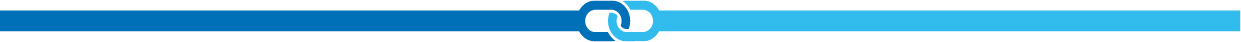 TimeItemWho10:00 – 10:30Arrive, coffee and networkingArrive, coffee and networking10:30 – 11:00Welcome, introduction to the day and setting the sceneKaren Storey RN, MSc, QN, Primary Care Nursing Lead, NHS England and NHS ImprovementMark Radford, Deputy Chief Nurse for NHS England/Improvement and Chief Nurse Health Education England11:00 – 11:15Primary Care in the South West Ian Biggs, Director of Primary Care and Public Health South West Region NHS England and NHS Improvement11:15 – 11:30The national picture – the role of GPNs in Primary Care Networks Dr Minesh Patel, Chair, National Association for Primary Care (NAPC)11:30 – 11:45Enabling and supporting GPN leadership within Primary Care Networks in the South WestKat Dalby-Walsh, Lead for Complex Care, South Somerset and Clinical Director, Yeovil PCN11:45 – 12:00How GPN’s are an integral part of the General Practice teamDr Paul Hynam, GP Partner Mount Pleasant Health Centre, Devon LMC Medical Secretary, Clinical Director NEXUS Devon PCN and lead for Devon’s GP coaching programme12:00 – 11:15Learning and sharing; How Group Consultations support nurse leadership and contribute to PCN developmentPip Hynam, Nurse Practitioner and Independent prescriber, Coleridge Medical Centre, Devon 12:15 – 13:00Table discussions…1.We must tackle the issues facing general practice, how can we make a difference? 2.How do we take the national and regional initiatives and make them fit for purpose for the South West?3.  Values and behaviours, how do we share good practice and celebrate achievement to demonstrate our nursing values?13.00 – 13:45Working lunch / networkingWorking lunch / networking13.45 – 15:15Table discussions to continue…Reflection – what have you learnt so far? How will this shape:Top three priorities for the South WestTop three priorities for your PCN15.15 – 15.45Next steps – feedback from the day – actions to take awayKaren Storey & Dr Minesh Patel15.45 – 16:00Summarise and closeJill Crook RGN RMN BSc Hons, Director of Nursing Professional and System Development NHS England and NHS Improvement 